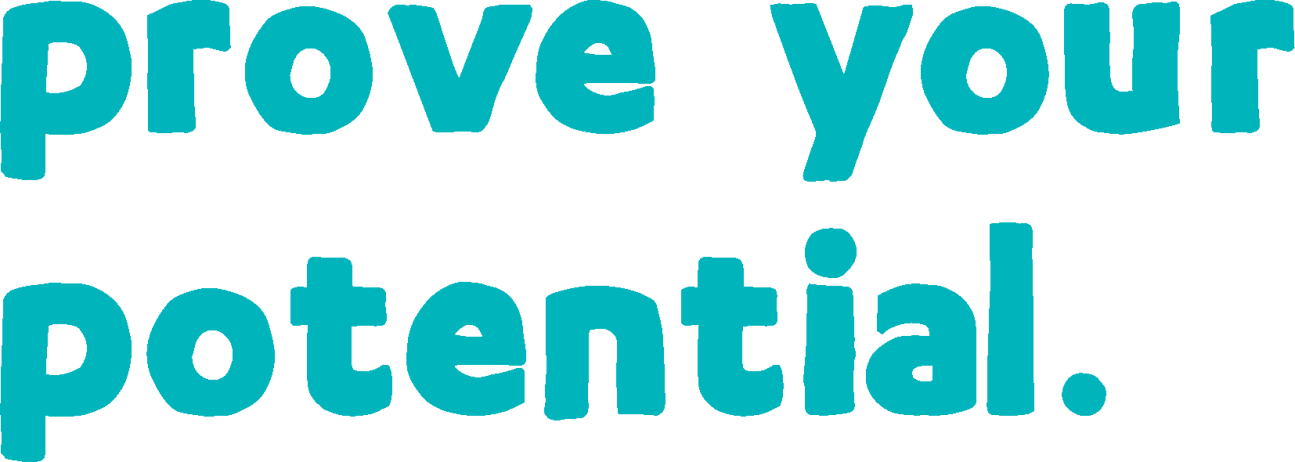 NCFE Level 2 Certificate in Business and Enterprise (601/0048/5)Statement of authenticityLearner name:		Centre number:		Centre name:			SignaturesLearner:		 Date: 	Tutor/Assessor:		 Date: 	Internal Quality Assurer (IQA)*: 	 Date: 	External Quality Assurer (EQA)*: 	 Date: 	* For completion if part, or all, of the evidence has been sampled by the Internal and/or External Quality Assurer Unit 01 Introduction to business and enterprise (J/505/2815)You will: 1.	Understand different types of businessesYou can:Unit 01 Introduction to business and enterprise (J/505/2815)You can:Unit 01 Introduction to business and enterprise (J/505/2815)You will: 2.	Understand the characteristics of an entrepreneurYou can:Unit 01 Introduction to business and enterprise (J/505/2815)You can:Unit 01 Introduction to business and enterprise (J/505/2815)You can:Unit 01 Introduction to business and enterprise (J/505/2815)You will: 3.	Know about risks and rewards in business and enterpriseYou can:Unit 01 Introduction to business and enterprise (J/505/2815)You can:Unit 01 Introduction to business and enterprise (J/505/2815)You will: 4.	Understand how to plan a business or enterprise projectYou can:Unit 01 Introduction to business and enterprise (J/505/2815)You can:Unit 01 Introduction to business and enterprise (J/505/2815)You can:Unit 03 Finance for business and enterprise (L/505/2816)You will: 1.	Understand sources of business fundingYou can:Unit 03 Finance for business and enterprise (L/505/2816)You can:Unit 03 Finance for business and enterprise (L/505/2816)You will: 2.	Be able to produce a financial plan for a new business or enterpriseYou can:Unit 03 Finance for business and enterprise (L/505/2816)You can:Unit 03 Finance for business and enterprise (L/505/2816)You can:Unit 03 Finance for business and enterprise (L/505/2816)You will: 3.	Understand responsibilities regarding tax and National Insurance liabilities in the UKYou can:Unit 03 Finance for business and enterprise (L/505/2816)You will: 4.	Understand financial record keepingYou can:Unit 04 Plan, develop and participate in a business or enterprise project (Y/505/2818)
You will: 1.	Be able to identify and research a projectYou can:Unit 04 Plan, develop and participate in a business or enterprise project (Y/505/2818)
You can:Unit 04 Plan, develop and participate in a business or enterprise project (Y/505/2818)
You will: 2.	Be able to develop a project planYou can:Unit 04 Plan, develop and participate in a business or enterprise project (Y/505/2818)
You will:Unit 04 Plan, develop and participate in a business or enterprise project (Y/505/2818)
You will: 3.	Be able to participate in a projectYou can:Unit 04 Plan, develop and participate in a business or enterprise project (Y/505/2818)
You can:Unit 04 Plan, develop and participate in a business or enterprise project (Y/505/2818)
You will: 4.	Be able to evaluate your business or enterprise projectYou can:Learning outcome 04 (cont’d)1.1 Identify characteristics of the different business types1.1 Identify characteristics of the different business types1.1 Identify characteristics of the different business types1.1 Identify characteristics of the different business types1.1 Identify characteristics of the different business typesNot Yet AchievedPassMeritDistinctionLocation of evidence (eg hyperlink/portfolio page number and type)IQA/EQA feedback IQA/EQA feedback IQA/EQA feedback IQA/EQA feedback IQA/EQA feedback 1.2 Identify 3 different types of local business1.2 Identify 3 different types of local business1.2 Identify 3 different types of local business1.2 Identify 3 different types of local business1.2 Identify 3 different types of local businessNot Yet AchievedPassMeritDistinctionLocation of evidence (eg hyperlink/portfolio page number and type)IQA/EQA feedback IQA/EQA feedback IQA/EQA feedback IQA/EQA feedback IQA/EQA feedback 1.3 Describe what each business identified in 1.2 is about, showing:what it doeshow it is ownedthe type of people it employs and the skills needed to work therethe types of customer it has1.3 Describe what each business identified in 1.2 is about, showing:what it doeshow it is ownedthe type of people it employs and the skills needed to work therethe types of customer it has1.3 Describe what each business identified in 1.2 is about, showing:what it doeshow it is ownedthe type of people it employs and the skills needed to work therethe types of customer it has1.3 Describe what each business identified in 1.2 is about, showing:what it doeshow it is ownedthe type of people it employs and the skills needed to work therethe types of customer it has1.3 Describe what each business identified in 1.2 is about, showing:what it doeshow it is ownedthe type of people it employs and the skills needed to work therethe types of customer it hasNot Yet AchievedPassMeritDistinctionLocation of evidence (eg hyperlink/portfolio page number and type)IQA/EQA feedback IQA/EQA feedback IQA/EQA feedback IQA/EQA feedback IQA/EQA feedback 1.4 Present findings in a clear and appropriate way1.4 Present findings in a clear and appropriate way1.4 Present findings in a clear and appropriate way1.4 Present findings in a clear and appropriate way1.4 Present findings in a clear and appropriate wayNot Yet AchievedPassMeritDistinctionLocation of evidence (eg hyperlink/portfolio page number and type)IQA/EQA feedback IQA/EQA feedback IQA/EQA feedback IQA/EQA feedback IQA/EQA feedback 2.1 Describe the skills and characteristics of an entrepreneur2.1 Describe the skills and characteristics of an entrepreneur2.1 Describe the skills and characteristics of an entrepreneur2.1 Describe the skills and characteristics of an entrepreneur2.1 Describe the skills and characteristics of an entrepreneurNot Yet AchievedPassMeritDistinctionLocation of evidence (eg hyperlink/portfolio page number and type)IQA/EQA feedback IQA/EQA feedback IQA/EQA feedback IQA/EQA feedback IQA/EQA feedback 2.2 Identify 3 different entrepreneurs including at least one based locally2.2 Identify 3 different entrepreneurs including at least one based locally2.2 Identify 3 different entrepreneurs including at least one based locally2.2 Identify 3 different entrepreneurs including at least one based locally2.2 Identify 3 different entrepreneurs including at least one based locallyNot Yet AchievedPassMeritDistinctionLocation of evidence (eg hyperlink/portfolio page number and type)IQA/EQA feedback IQA/EQA feedback IQA/EQA feedback IQA/EQA feedback IQA/EQA feedback 2.3 Compare the enterprise skills and characteristics of the 3 entrepreneurs identified in 2.22.3 Compare the enterprise skills and characteristics of the 3 entrepreneurs identified in 2.22.3 Compare the enterprise skills and characteristics of the 3 entrepreneurs identified in 2.22.3 Compare the enterprise skills and characteristics of the 3 entrepreneurs identified in 2.22.3 Compare the enterprise skills and characteristics of the 3 entrepreneurs identified in 2.2Not Yet AchievedPassMeritDistinctionLocation of evidence (eg hyperlink/portfolio page number and type)IQA/EQA feedback IQA/EQA feedback IQA/EQA feedback IQA/EQA feedback IQA/EQA feedback 2.4 Research the target market of each entrepreneur/ business identified in 2.22.4 Research the target market of each entrepreneur/ business identified in 2.22.4 Research the target market of each entrepreneur/ business identified in 2.22.4 Research the target market of each entrepreneur/ business identified in 2.22.4 Research the target market of each entrepreneur/ business identified in 2.2Not Yet AchievedPassMeritDistinctionLocation of evidence (eg hyperlink/portfolio page number and type)IQA/EQA feedback IQA/EQA feedback IQA/EQA feedback IQA/EQA feedback IQA/EQA feedback 2.5 Present findings in a clear and appropriate way2.5 Present findings in a clear and appropriate way2.5 Present findings in a clear and appropriate way2.5 Present findings in a clear and appropriate way2.5 Present findings in a clear and appropriate wayNot Yet AchievedPassMeritDistinctionLocation of evidence (eg hyperlink/portfolio page number and type)IQA/EQA feedback IQA/EQA feedback IQA/EQA feedback IQA/EQA feedback IQA/EQA feedback 3.1 Describe 3 possible risks for a new business or enterprise3.1 Describe 3 possible risks for a new business or enterprise3.1 Describe 3 possible risks for a new business or enterprise3.1 Describe 3 possible risks for a new business or enterprise3.1 Describe 3 possible risks for a new business or enterpriseNot Yet AchievedPassMeritDistinctionLocation of evidence (eg hyperlink/portfolio page number and type)IQA/EQA feedback IQA/EQA feedback IQA/EQA feedback IQA/EQA feedback IQA/EQA feedback 3.2 Describe 3 possible rewards for a new business or enterprise3.2 Describe 3 possible rewards for a new business or enterprise3.2 Describe 3 possible rewards for a new business or enterprise3.2 Describe 3 possible rewards for a new business or enterprise3.2 Describe 3 possible rewards for a new business or enterpriseNot Yet AchievedPassMeritDistinctionLocation of evidence (eg hyperlink/portfolio page number and type)IQA/EQA feedback IQA/EQA feedback IQA/EQA feedback IQA/EQA feedback IQA/EQA feedback 3.3 Present findings in a clear and appropriate way3.3 Present findings in a clear and appropriate way3.3 Present findings in a clear and appropriate way3.3 Present findings in a clear and appropriate way3.3 Present findings in a clear and appropriate wayNot Yet AchievedPassMeritDistinctionLocation of evidence (eg hyperlink/portfolio page number and type)IQA/EQA feedback IQA/EQA feedback IQA/EQA feedback IQA/EQA feedback IQA/EQA feedback 4.1 Define what a project is4.1 Define what a project is4.1 Define what a project is4.1 Define what a project is4.1 Define what a project isNot Yet AchievedPassMeritDistinctionLocation of evidence (eg hyperlink/portfolio page number and type)IQA/EQA feedback IQA/EQA feedback IQA/EQA feedback IQA/EQA feedback IQA/EQA feedback 4.2 Investigate 3 different project ideas4.2 Investigate 3 different project ideas4.2 Investigate 3 different project ideas4.2 Investigate 3 different project ideas4.2 Investigate 3 different project ideasNot Yet AchievedPassMeritDistinctionLocation of evidence (eg hyperlink/portfolio page number and type)IQA/EQA feedback IQA/EQA feedback IQA/EQA feedback IQA/EQA feedback IQA/EQA feedback 4.3 Explain the importance of a project plan4.3 Explain the importance of a project plan4.3 Explain the importance of a project plan4.3 Explain the importance of a project plan4.3 Explain the importance of a project planNot Yet AchievedPassMeritDistinctionLocation of evidence (eg hyperlink/portfolio page number and type)IQA/EQA feedback IQA/EQA feedback IQA/EQA feedback IQA/EQA feedback IQA/EQA feedback 4.4 Explain what must be included in a project plan4.4 Explain what must be included in a project plan4.4 Explain what must be included in a project plan4.4 Explain what must be included in a project plan4.4 Explain what must be included in a project planNot Yet AchievedPassMeritDistinctionLocation of evidence (eg hyperlink/portfolio page number and type)IQA/EQA feedback IQA/EQA feedback IQA/EQA feedback IQA/EQA feedback IQA/EQA feedback 4.5 Present findings in a clear and appropriate way4.5 Present findings in a clear and appropriate way4.5 Present findings in a clear and appropriate way4.5 Present findings in a clear and appropriate way4.5 Present findings in a clear and appropriate wayNot Yet AchievedPassMeritDistinctionLocation of evidence (eg hyperlink/portfolio page number and type)IQA/EQA feedback IQA/EQA feedback IQA/EQA feedback IQA/EQA feedback IQA/EQA feedback 1.1 Research different sources of funding1.1 Research different sources of funding1.1 Research different sources of funding1.1 Research different sources of funding1.1 Research different sources of fundingNot Yet AchievedPassMeritDistinctionLocation of evidence (eg hyperlink/portfolio page number and type)IQA/EQA feedback IQA/EQA feedback IQA/EQA feedback IQA/EQA feedback IQA/EQA feedback 1.2 Identify and explain a minimum of 3 different sources of funding for a new business or enterprise1.2 Identify and explain a minimum of 3 different sources of funding for a new business or enterprise1.2 Identify and explain a minimum of 3 different sources of funding for a new business or enterprise1.2 Identify and explain a minimum of 3 different sources of funding for a new business or enterprise1.2 Identify and explain a minimum of 3 different sources of funding for a new business or enterpriseNot Yet AchievedPassMeritDistinctionLocation of evidence (eg hyperlink/portfolio page number and type)IQA/EQA feedback IQA/EQA feedback IQA/EQA feedback IQA/EQA feedback IQA/EQA feedback 1.3 Compare the different sources of funding identifying the positive and negative points of each1.3 Compare the different sources of funding identifying the positive and negative points of each1.3 Compare the different sources of funding identifying the positive and negative points of each1.3 Compare the different sources of funding identifying the positive and negative points of each1.3 Compare the different sources of funding identifying the positive and negative points of eachNot Yet AchievedPassMeritDistinctionLocation of evidence (eg hyperlink/portfolio page number and type)IQA/EQA feedback IQA/EQA feedback IQA/EQA feedback IQA/EQA feedback IQA/EQA feedback 1.4 Present findings in a clear and appropriate way1.4 Present findings in a clear and appropriate way1.4 Present findings in a clear and appropriate way1.4 Present findings in a clear and appropriate way1.4 Present findings in a clear and appropriate wayNot Yet AchievedPassMeritDistinctionLocation of evidence (eg hyperlink/portfolio page number and type)IQA/EQA feedback IQA/EQA feedback IQA/EQA feedback IQA/EQA feedback IQA/EQA feedback 2.1 Describe the differences between fixed and variable costs2.1 Describe the differences between fixed and variable costs2.1 Describe the differences between fixed and variable costs2.1 Describe the differences between fixed and variable costs2.1 Describe the differences between fixed and variable costsNot Yet AchievedPassMeritDistinctionLocation of evidence (eg hyperlink/portfolio page number and type)IQA/EQA feedback IQA/EQA feedback IQA/EQA feedback IQA/EQA feedback IQA/EQA feedback 2.2 Produce a cash flow and budget forecast2.2 Produce a cash flow and budget forecast2.2 Produce a cash flow and budget forecast2.2 Produce a cash flow and budget forecast2.2 Produce a cash flow and budget forecastNot Yet AchievedPassMeritDistinctionLocation of evidence (eg hyperlink/portfolio page number and type)IQA/EQA feedback IQA/EQA feedback IQA/EQA feedback IQA/EQA feedback IQA/EQA feedback 2.3 Create a profit and loss account2.3 Create a profit and loss account2.3 Create a profit and loss account2.3 Create a profit and loss account2.3 Create a profit and loss accountNot Yet AchievedPassMeritDistinctionLocation of evidence (eg hyperlink/portfolio page number and type)IQA/EQA feedback IQA/EQA feedback IQA/EQA feedback IQA/EQA feedback IQA/EQA feedback 2.4 Explain the break-even point2.4 Explain the break-even point2.4 Explain the break-even point2.4 Explain the break-even point2.4 Explain the break-even pointNot Yet AchievedPassMeritDistinctionLocation of evidence (eg hyperlink/portfolio page number and type)IQA/EQA feedback IQA/EQA feedback IQA/EQA feedback IQA/EQA feedback IQA/EQA feedback 2.5 Assess the impact of an increase or decrease in sales on cash flow, profit and loss, or break-even point2.5 Assess the impact of an increase or decrease in sales on cash flow, profit and loss, or break-even point2.5 Assess the impact of an increase or decrease in sales on cash flow, profit and loss, or break-even point2.5 Assess the impact of an increase or decrease in sales on cash flow, profit and loss, or break-even point2.5 Assess the impact of an increase or decrease in sales on cash flow, profit and loss, or break-even pointNot Yet AchievedPassMeritDistinctionLocation of evidence (eg hyperlink/portfolio page number and type)IQA/EQA feedback IQA/EQA feedback IQA/EQA feedback IQA/EQA feedback IQA/EQA feedback 2.6 Present findings in a clear and appropriate way2.6 Present findings in a clear and appropriate way2.6 Present findings in a clear and appropriate way2.6 Present findings in a clear and appropriate way2.6 Present findings in a clear and appropriate wayNot Yet AchievedPassMeritDistinctionLocation of evidence (eg hyperlink/portfolio page number and type)IQA/EQA feedback IQA/EQA feedback IQA/EQA feedback IQA/EQA feedback IQA/EQA feedback 3.1 Research the current guidelines regarding tax, National Insurance and Value Added Tax (VAT) liabilities3.1 Research the current guidelines regarding tax, National Insurance and Value Added Tax (VAT) liabilities3.1 Research the current guidelines regarding tax, National Insurance and Value Added Tax (VAT) liabilities3.1 Research the current guidelines regarding tax, National Insurance and Value Added Tax (VAT) liabilities3.1 Research the current guidelines regarding tax, National Insurance and Value Added Tax (VAT) liabilitiesNot Yet AchievedPassMeritDistinctionLocation of evidence (eg hyperlink/portfolio page number and type)IQA/EQA feedback IQA/EQA feedback IQA/EQA feedback IQA/EQA feedback IQA/EQA feedback 3.2 Present findings in a clear and appropriate way3.2 Present findings in a clear and appropriate way3.2 Present findings in a clear and appropriate way3.2 Present findings in a clear and appropriate way3.2 Present findings in a clear and appropriate wayNot Yet AchievedPassMeritDistinctionLocation of evidence (eg hyperlink/portfolio page number and type)IQA/EQA feedback IQA/EQA feedback IQA/EQA feedback IQA/EQA feedback IQA/EQA feedback 4.1 Describe the importance of keeping up to date financial records4.1 Describe the importance of keeping up to date financial records4.1 Describe the importance of keeping up to date financial records4.1 Describe the importance of keeping up to date financial records4.1 Describe the importance of keeping up to date financial recordsNot Yet AchievedPassMeritDistinctionLocation of evidence (eg hyperlink/portfolio page number and type)IQA/EQA feedback IQA/EQA feedback IQA/EQA feedback IQA/EQA feedback IQA/EQA feedback 1.1 Select an appropriate project1.1 Select an appropriate project1.1 Select an appropriate project1.1 Select an appropriate project1.1 Select an appropriate projectNot Yet AchievedPassMeritDistinctionLocation of evidence (eg hyperlink/portfolio page number and type)IQA/EQA feedback IQA/EQA feedback IQA/EQA feedback IQA/EQA feedback IQA/EQA feedback 1.2 Identify aims and objectives of the project1.2 Identify aims and objectives of the project1.2 Identify aims and objectives of the project1.2 Identify aims and objectives of the project1.2 Identify aims and objectives of the projectNot Yet AchievedPassMeritDistinctionLocation of evidence (eg hyperlink/portfolio page number and type)IQA/EQA feedback IQA/EQA feedback IQA/EQA feedback IQA/EQA feedback IQA/EQA feedback 1.3 Conduct appropriate market research for your project1.3 Conduct appropriate market research for your project1.3 Conduct appropriate market research for your project1.3 Conduct appropriate market research for your project1.3 Conduct appropriate market research for your projectNot Yet AchievedPassMeritDistinctionLocation of evidence (eg hyperlink/portfolio page number and type)IQA/EQA feedback IQA/EQA feedback IQA/EQA feedback IQA/EQA feedback IQA/EQA feedback 1.4 Assess findings against the aims and objectives, amending if required1.4 Assess findings against the aims and objectives, amending if required1.4 Assess findings against the aims and objectives, amending if required1.4 Assess findings against the aims and objectives, amending if required1.4 Assess findings against the aims and objectives, amending if requiredNot Yet AchievedPassMeritDistinctionLocation of evidence (eg hyperlink/portfolio page number and type)IQA/EQA feedback IQA/EQA feedback IQA/EQA feedback IQA/EQA feedback IQA/EQA feedback 2.1 Develop a project plan to include:aims and objectivessummary of researchmarketing planfinancial planproduction/service planthe balance of potential risks against potential rewards2.1 Develop a project plan to include:aims and objectivessummary of researchmarketing planfinancial planproduction/service planthe balance of potential risks against potential rewards2.1 Develop a project plan to include:aims and objectivessummary of researchmarketing planfinancial planproduction/service planthe balance of potential risks against potential rewards2.1 Develop a project plan to include:aims and objectivessummary of researchmarketing planfinancial planproduction/service planthe balance of potential risks against potential rewards2.1 Develop a project plan to include:aims and objectivessummary of researchmarketing planfinancial planproduction/service planthe balance of potential risks against potential rewardsNot Yet AchievedPassMeritDistinctionLocation of evidence (eg hyperlink/portfolio page number and type)IQA/EQA feedback IQA/EQA feedback IQA/EQA feedback IQA/EQA feedback IQA/EQA feedback 2.2 Present the plan in a clear and appropriate way2.2 Present the plan in a clear and appropriate way2.2 Present the plan in a clear and appropriate way2.2 Present the plan in a clear and appropriate way2.2 Present the plan in a clear and appropriate wayNot Yet AchievedPassMeritDistinctionLocation of evidence (eg hyperlink/portfolio page number and type)IQA/EQA feedback IQA/EQA feedback IQA/EQA feedback IQA/EQA feedback IQA/EQA feedback 3.1 Participate in the project as planned3.1 Participate in the project as planned3.1 Participate in the project as planned3.1 Participate in the project as planned3.1 Participate in the project as plannedNot Yet AchievedPassMeritDistinctionLocation of evidence (eg hyperlink/portfolio page number and type)IQA/EQA feedback IQA/EQA feedback IQA/EQA feedback IQA/EQA feedback IQA/EQA feedback 3.2 Demonstrate effective communication skills3.2 Demonstrate effective communication skills3.2 Demonstrate effective communication skills3.2 Demonstrate effective communication skills3.2 Demonstrate effective communication skillsNot Yet AchievedPassMeritDistinctionLocation of evidence (eg hyperlink/portfolio page number and type)IQA/EQA feedback IQA/EQA feedback IQA/EQA feedback IQA/EQA feedback IQA/EQA feedback 3.3 Demonstrate effective working relationships with others3.3 Demonstrate effective working relationships with others3.3 Demonstrate effective working relationships with others3.3 Demonstrate effective working relationships with others3.3 Demonstrate effective working relationships with othersNot Yet AchievedPassMeritDistinctionLocation of evidence (eg hyperlink/portfolio page number and type)IQA/EQA feedback IQA/EQA feedback IQA/EQA feedback IQA/EQA feedback IQA/EQA feedback 4.1 Evaluate the success of the project against the aims and objectives4.1 Evaluate the success of the project against the aims and objectives4.1 Evaluate the success of the project against the aims and objectives4.1 Evaluate the success of the project against the aims and objectives4.1 Evaluate the success of the project against the aims and objectivesNot Yet AchievedPassMeritDistinctionLocation of evidence (eg hyperlink/portfolio page number and type)IQA/EQA feedback IQA/EQA feedback IQA/EQA feedback IQA/EQA feedback IQA/EQA feedback 4.2 Assess the strengths and areas for development of your contribution to the project4.2 Assess the strengths and areas for development of your contribution to the project4.2 Assess the strengths and areas for development of your contribution to the project4.2 Assess the strengths and areas for development of your contribution to the project4.2 Assess the strengths and areas for development of your contribution to the projectNot Yet AchievedPassMeritDistinctionLocation of evidence (eg hyperlink/portfolio page number and type)IQA/EQA feedback IQA/EQA feedback IQA/EQA feedback IQA/EQA feedback IQA/EQA feedback 4.3 Present the evaluation in a clear and appropriate way4.3 Present the evaluation in a clear and appropriate way4.3 Present the evaluation in a clear and appropriate way4.3 Present the evaluation in a clear and appropriate way4.3 Present the evaluation in a clear and appropriate wayNot Yet AchievedPassMeritDistinctionLocation of evidence (eg hyperlink/portfolio page number and type)IQA/EQA feedback IQA/EQA feedback IQA/EQA feedback IQA/EQA feedback IQA/EQA feedback 